PERMOHONAN MENDIAMI ASRAMA KEPADA PELAJAR – PELAJAR SENIOR BAGI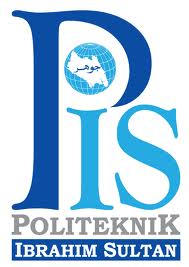   SESI JUN 2020PELAJAR – PELAJAR SENIOR YANG INGIN MEMOHON UNTUK MENDIAMI ASRAMA BAGI SESI JUN 2020 PERLU MEMUAT TURUN BORANG PERMOHONAN MENDIAMI ASRAMA DI LAMAN WEB PIS MENGIKUT LANGKAH-LANGKAH SEPERTIMANA DI BAWAH: BORANG YANG TELAH DIISI DENGAN LENGKAP PERLU DIHANTAR KE   KAUNTER  PENGURUSAN KOLEJ KEDIAMAN BERMULA PADA 15 MAC 2020 SEHINGGA 16 APRIL 2020. BORANG YANG TIDAK LENGKAP DAN LEWAT DIHANTAR SELEPAS TARIKH TERSEBUT TIDAK AKAN DIPERTIMBANGKAN.KEPUTUSAN PERMOHONAN PELAJAR YANG BERJAYA AKAN DIPAPARKAN DI LAMAN WEB PIS PADA 12 MEI 2020.